Mgr. Martin StarýVystudoval jsem obor Systematická biologie a ekologie na Univerzitě Palackého v Olomouci.. Momentálně spolupracuji hlavně s brněnským spolkem Rezekvítek, spolkem Talnet, jsem externista Vlastivědného muzea Jesenicka, spolupracuji s Univerzitou Palackého a Masarykovou univerzitou v Brně. Věnuji se taxonomii dvoukřídlých, popularizaci entomologie a práci s nadanými studenty.Ve volném čase se zajímám a snažím pochopit dění u nás i ve světě. Rád vyrážím do přírody, ať už pracovně nebo za odpočinkem.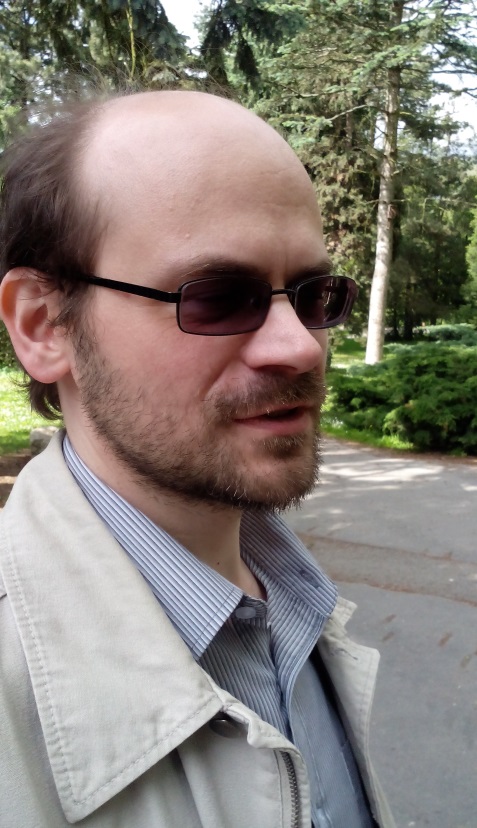 